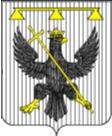 РОССИЙСКАЯ ФЕДЕРАЦИЯ                        Тульская областьСОБРАНИЕ   ДЕПУТАТОВмуниципального образования Восточно-Одоевское Одоевского района3-го созываРЕШЕНИЕОб утверждении  Положения о порядке сообщения лицами, замещающими муниципальные должности  в муниципальном образовании Восточно-Одоевское Одоевского района, о возникновении личной заинтересованности при осуществлении своих полномочий (исполнении должностных обязанностей), которая приводит или может привести к конфликту интересовВ соответствии с Федеральным законом от 03.11.2015 № 303-ФЗ «О внесении изменений в отдельные законодательные акты Российской Федерации», Федеральным законом от 06.10.2003 №131-ФЗ «Об общих принципах организации местного самоуправления в Российской Федерации», на основании Устава муниципального образования Восточно-Одоевское  Одоевского района, Собрание депутатов муниципального образования Восточно-Одоевское  Одоевского района РЕШИЛО:1. Утвердить Положение о порядке сообщения лицами, замещающими муниципальные должности  в муниципальном образовании Восточно-Одоевское Одоевского района, о возникновении личной заинтересованности при осуществлении своих полномочий (исполнении должностных обязанностей), которая приводит или может привести к конфликту интересов» (Приложение).2. Настоящее решение разместить в информационно-коммуникационной сети «Интернет» и  на официальном сайте муниципального образования Восточно-Одоевское Одоевского района  http://vostodoevskoe.ru/ /.3. Решение вступает в силу со дня обнародования.Глава муниципального образованияВосточно-Одоевское Одоевского района	А.А. МайоровПриложениек решению Собрания депутатов муниципального образованияВосточно-Одоевское Одоевского районаот 12.05.2016  № 17-103Положениео порядке сообщения лицами, замещающими муниципальные должности  в муниципальном образовании Восточно-Одоевское Одоевского района, о возникновении личной заинтересованности при осуществлении своих полномочий (исполнении должностных обязанностей), которая приводит или может привести к конфликту интересов1. Настоящим Положением определяется порядок сообщения лицами, замещающими муниципальные должности в муниципальном образовании Восточно-Одоевское Одоевского района (далее – лица, замещающие муниципальные должности), о возникновении личной заинтересованности при осуществлении своих полномочий (исполнении должностных обязанностей), которая приводит или может привести к конфликту интересов.2. Лица, замещающие муниципальные должности, обязаны в соответствии с законодательством Российской Федерации о противодействии коррупции сообщать о возникновении личной заинтересованности при осуществлении своих полномочий (исполнении должностных обязанностей), которая приводит или может привести к конфликту интересов, а также принимать меры по предотвращению или урегулированию конфликта интересов.Сообщение оформляется в письменной форме в виде уведомления о возникновении личной заинтересованности при осуществлении своих полномочий (исполнении должностных обязанностей), которая приводит или может привести к конфликту интересов (далее – уведомление).3. Прием, регистрация и рассмотрение уведомлений осуществляется комиссией по контролю за достоверностью сведений о доходах, об имуществе и обязательствах имущественного характера, представляемых лицами, замещающими муниципальные должности в муниципальном образовании Восточно-Одоевское Одоевского района (далее – комиссия).4. Лица, замещающие муниципальные должности, представляют в комиссию  уведомление по форме согласно приложению.5. Уведомление представляется в тот же день, когда лицу, замещающему муниципальную должность, стало известно о возникновении личной заинтересованности при осуществлении своих полномочий (исполнении должностных обязанностей), которая приводит или может привести к конфликту интересов (при невозможности уведомить в тот же день – на следующий рабочий день).6. Комиссия в день поступления уведомления обеспечивает его регистрацию.Копия уведомления с отметкой о регистрации вручается лицу, замещающему муниципальную  должность.Не позднее рабочего дня, следующего за днем поступления уведомления, комиссия в письменной форме информирует главу муниципального образования Восточно-Одоевское Одоевского района о поступлении уведомления с приложением его копии.7. Рассмотрение уведомлений, представленных лицами, замещающими муниципальные должности, осуществляется в порядке, установленном соответствующим положением о комиссии.Приложение к Положению о порядке сообщения лицами, замещающими муниципальные должности, о возникновении личной заинтересованности при осуществлении  своих полномочий (исполнении должностных обязанностей), которая приводит или может привести к конфликту интересовВ комиссию по контролю за достоверностью сведений о доходах, об имуществе и обязательствах имущественного характера __________________________________ от  _______________________________                              (Ф.И.О., замещаемая муниципальная должность)УВЕДОМЛЕНИЕо возникновении личной заинтересованности при осуществлении своих полномочий (исполнении должностных обязанностей), которая приводит или может привести к конфликту интересов    Сообщаю о возникновении у меня личной заинтересованности при осуществлении своих полномочий (исполнении должностных  обязанностей),  которая приводит или может привести к конфликту интересов (нужное подчеркнуть).    Обстоятельства, являющиеся основанием возникновения личной заинтересованности: _______________________________________________________________________________________________________________    Полномочия (должностные   обязанности),  на осуществление (исполнение)  которых  влияет  или  может повлиять личная заинтересованность: _______________________________________________________________________________________________________________    Предлагаемые   меры  по  предотвращению  или  урегулированию  конфликта интересов: _________________________________________________________________________________________________________________    Намереваюсь (не намереваюсь) лично присутствовать на заседании комиссии по контролю за достоверностью сведений о доходах, об имуществе и обязательствах имущественного характера при рассмотрении настоящего уведомления (нужное подчеркнуть).«___»___________20__г.______________________  _____________________    (подпись лица, направляющего                               (расшифровка подписи)              уведомление)	                   .12.05.2016 г. с. Рылево№  17-103